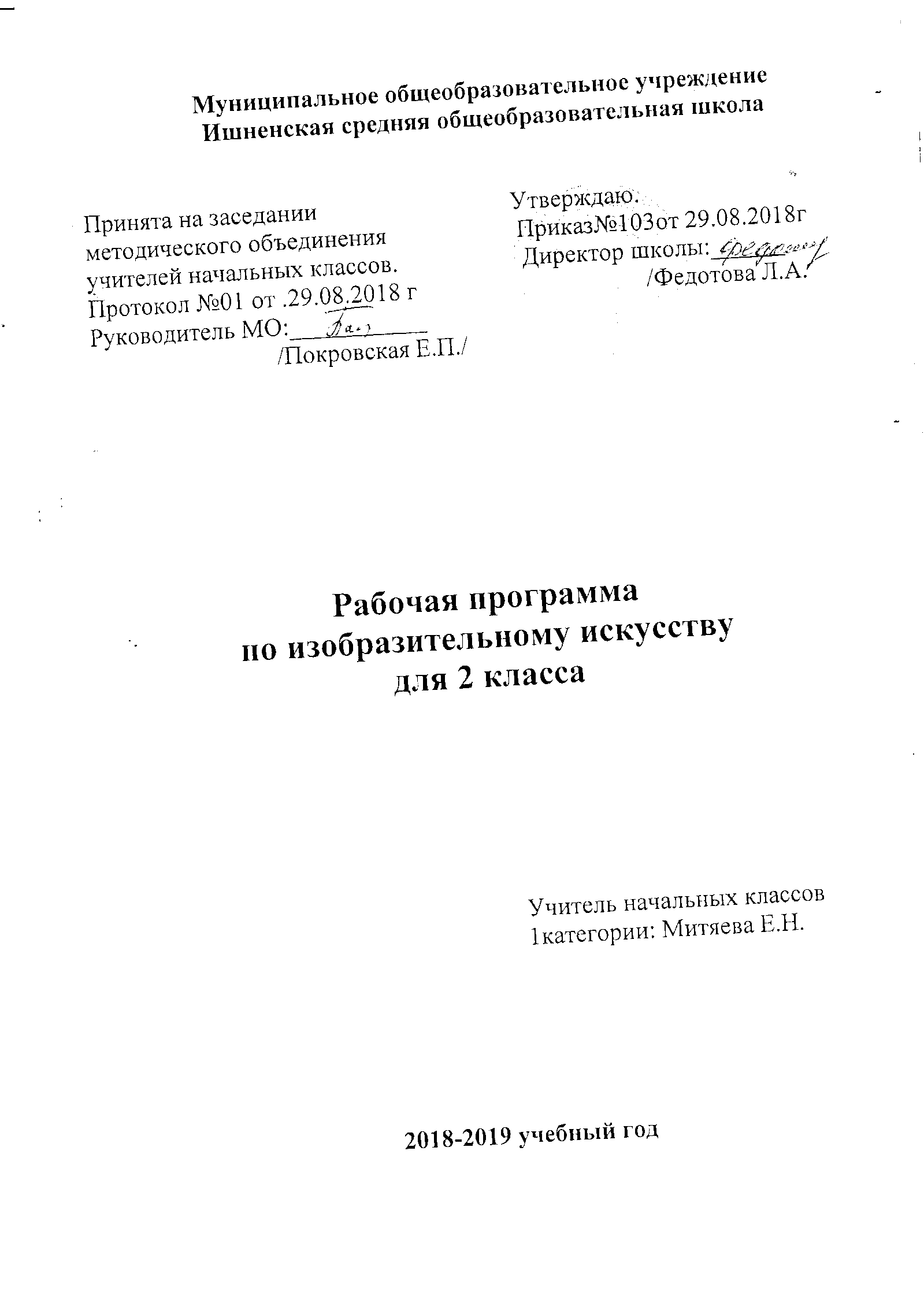 ПОЯСНИТЕЛЬНАЯ ЗАПИСКА Рабочая программа предмета «Изобразительное искусство» для 2класса разработана на основе Федерального государственного образовательного стандарта начального общего образования, Концепции духовно-нравственного развития и воспитания личности гражданина России, планируемых результатов начального общего образования, программы «Изобразительное искусство» авторского коллектива под руководством Б.М. Неменского для 1-4 классов общеобразовательных учреждений (М.: Просвещение, 2015 г), Приказа Миннауки России от 31.12.15 г №1576 «О внесении изменений в ФГОС»,  с опорой на ООП Ишненского ОУ,  где прописаны цели с учетом учебного предмета, общая характеристика, ценностные ориентиры, планируемые результаты освоения предмета, содержание учебного предмета и ориентирована на работу по учебно-методическому комплекту «Школа России»: -   Л. А. Неменская .Учебник для 2класса М.  Просвещение. 2016 Данный учебник включён в Федеральный перечень на 2018 – 2019учебный год.                                                                                        Целями уроков изобразительного искусства в начальной школе являются: формирование у детей целостного, гармоничного восприятия мира; активизация самостоятельной творческой деятельности; развитие интереса к природе и потребности в общении с искусством; формирование духовных начал личности; воспитание эмоциональной отзывчивости и культуры восприятия произведений профессионального и народного (изобразительного) искусства, нравственных и эстетических чувств, любви к родной природе, своему народу, многонациональной культуре.                                                                                                                                             Воспитание эстетических чувств, интереса к изобразительному искусству; обогащение нравственного опыта, представлений о добре и зле; воспитание нравственных чувств, уважения к культуре народов многонациональной России и других стран; готовность и способность выражать и отстаивать свою общественную позицию в искусстве и через искусство;- развитие воображения, желания и умения подходить к любой своей деятельности творчески, способности к восприятию искусства и окружающего мира, умений и навыков сотрудничества в художественной деятельностиВ программе выделены три содержательные линии, реализующие концентрический принцип предъявления содержания обучения, что дает возможность постепенно расширять и усложнять его с учетом конкретного этапа обучения: «Мир изобразительных (пластических) искусств»; «Художественный язык изобразительного искусства»; «Художественное творчество и его связь с окружающей жизнью».Место учебного предмета  в учебном плане В соответствии с ООП Ишненского ОУ, на изучение учебного предмета "Изобразительное искусство" во2 классе отводится 34 часа в год, 1час в неделю ( 34 учебные недели). .                    В связи с тем, что по программе 34часа, но из-за праздничных дней в учебном году выпадают уроки , то программа по мере необходимости будет скорректирована.Предметные результаты характеризуют опыт учащихся в художественно-творческой деятельности, который приобретается и закрепляется в процессе освоения учебного предмета:• знание видов художественной деятельности: изобразительной (живопись, графика, скульптура), конструктивной (дизайн и архитектура), декоративной (народные и прикладные виды искусства);• знание основных видов и жанров пространственно-визуальных искусств;• понимание образной природы искусства;• эстетическая оценка явлений природы, событий окружающего мира;• применение художественных умений, знаний и представлений в процессе выполнения художественно-творческих работ;• способность узнавать, воспринимать, описывать и эмоционально оценивать великие произведения русского и мирового искусства;• умение обсуждать и анализировать произведения искусства, выражая суждения о содержании, сюжетах и выразительных средствах; • усвоение названий ведущих художественных музеев России и художественных музеев своего региона; • умение видеть проявления визуально-пространственных искусств в окружающей жизни: в доме, на улице, в театре, на празднике;• способность использовать в художественно-творческой деятельности различные художественные материалы и художественные техники;• способность передавать в художественно-творческой деятельности характер, эмоциональные состояния и свое отношение к природе, человеку, обществу;• умение компоновать на плоскости листа и в объеме задуманный художественный образ;• освоение умений применять в художественно-творческой деятельности основы цветоведения, графической грамоты;• овладение навыками моделирования из бумаги, лепки из пластилина, изображения средствами аппликации и коллажа;• умение характеризовать и эстетически оценивать разнообразие и красоту природы различных регионов нашей страны;• умение рассуждать о многообразии представлений о красоте у народов мира, способности человека в самых разных природных условиях создавать свою самобытную художественную культуру;• изображение в творческих работах особенностей художественной культуры разных (знакомых по урокам) народов, передача особенностей понимания ими красоты природы, человека, народных традиций;• умение узнавать и называть, к каким художественным культурам относятся предлагаемые (знакомые по урокам) произведения изобразительного искусства и традиционной культуры;• способность эстетически, эмоционально воспринимать красоту городов, сохранивших исторический облик, – свидетелей нашей истории;• умение объяснять значение памятников и архитектурной среды древнего зодчества для современного общества;• выражение в изобразительной деятельности своего отношения к архитектурным и историческим ансамблям древнерусских городов;• умение приводить примеры произведений искусства, выражающих красоту мудрости и богатой духовной жизни, красоту внутреннего мира человека.понимать, что такое деятельность художника (что может изобразить художник - предметы, людей, события; с помощью каких материалов изображает художник - бумага, холст, картон, карандаш, кисть, краски и пр.);узнавать основные жанры (натюрморт, пейзаж, анималистический жанр, портрет) и виды произведений (живопись, графика, скульптура, декоративно-прикладное искусство и архитектура) изобразительного искусства;называть известные центры народных художественных ремесел России (Хохлома. Городец, Дымково);различать основные (красный, синий, желтый) и составные (оранжевый, зеленый,  фиолетовый, коричневый) цвета;различать теплые (красный, желтый, оранжевый) и холодные (синий, голубой, фиолетовый) цвета;узнавать отдельные произведения выдающихся отечественных и зарубежных художников, называть их авторов;сравнивать различные виды изобразительного искусства (графики, живописи, декоративно-прикладного искусства, скульптуры и архитектуры);использовать художественные материалы (гуашь, акварель, цветные карандаши, восковые мелки, тушь, уголь, бумага);применять основные средства художественной выразительности в рисунке, живописи и скульптуре (с натуры, по памяти и воображению); в декоративных работах - иллюстрациях к произведениям литературы и музыки;пользоваться простейшими приемами лепки (пластилин, глина);выполнять простейшие композиции из бумаги и бросового материалаОбучающийся получит возможность научиться:использовать приобретенные знания и умения в практической деятельности и повседневной жизни, для самостоятельной творческой деятельности;воспринимать произведения изобразительного искусства разных жанров;оценивать произведения искусства (выражение собственного мнения) при посещении выставок, музеев изобразительного искусства, народного творчества и др.;-применять практические навыки выразительного использования линии и штриха, пятна, цвета, формы, пространства в процессе созданииСодержание курсаКак и чем работает художник? (8 ч)Три основные краски – красная, синяя, желтая.Пять красок — все богатство цвета и тона.Пастель и цветные мелки, акварель, их выразительные возможности.Выразительные возможности аппликации.Выразительные возможности графических материалов.Выразительность материалов для работы в объеме.Выразительные возможности бумаги.Для художника любой материал может стать выразительным (обобщение темы).Реальность и фантазия ( 7 ч)Изображение и реальность.Изображение и фантазия.Украшение и реальность.Украшение и фантазия.Постройка и реальность.Постройка и фантазия.Братья-Мастера Изображения, украшения и Постройки всегда работают вместе (обобщение темы).О чём говорит искусство (10ч)Выражение характера изображаемых животных.Выражение характера человека в изображении: мужской образ.Выражение характера человека в изображении: женский образ.Образ человека и его характер, выраженный в объеме.Изображение природы в различных состояниях.Выражение характера человека через украшение.Выражение намерений через украшение.В изображении, украшении, постройке человек выражает свои чувства, мысли, настроение, свое отношение к миру (обобщение темы).Как говорит искусство (9ч)Цвет как средство выражения. Теплые и холодные цвета. Борьба теплого и холодного.Цвет как средство выражения: тихие (глухие) и звонкие цвета.Линия как средство выражения: ритм линий.Линия как средство выражения: характер линий.Ритм пятен как средство выражения.Пропорции выражают характер.Ритм линий и пятен, цвет, пропорции — средства выразительности.                                                                      Календарное планирование.Материально-техническое обеспечение образовательного процесса.                                                                  Печатные пособия- Портреты русских и зарубежных художников.                                                                                                           -Таблицы по цветоведению, перспективе, построению орнаментов                                                                         - Таблицы по стилям архитектуры, одежды, предметов быта, народным промыслам, русскому костюму, декоративно-прикладному искусств                                                                                                                                                                                                                                                             - Схемы по правилам рисования предметов, растений, животных, человека.Технические средства обучения             Магнитная доска.                                                                                                                                                                                                                               Персональный компьютер с принтером.                                                                                                                                                        Мультимедийный проектор.                                                                                                                                                                                                                                                                                                                                                                           Интерактивная доска.Учебно – практическое оборудование                                                                                                                             Краски акварельные или гуашевые.                                                                                                                                                                Кисти беличьи №5, 10, 20-                                                                                                                                                                                                             Емкости для воды.                                                                                                                                                                  Пластилин.                                                                                                                                                                                                          Ножницы.№темасроксрокпримечаниетемапланфактКак и чем  работает художник (8 ч)Как и чем  работает художник (8 ч)Как и чем  работает художник (8 ч)Как и чем  работает художник (8 ч)Как и чем  работает художник (8 ч)1Цветочная поляна.(Гуашь) 07.092Природная стихия.(Гуашь, добавление чёрной и белой краски)14.093Осенний лес21.094Аппликация «Осенний ковёр» (коллективная работа)28.095Графика зимнего леса05.106В мире животных12.107Игровая площадка19.108Праздник в городе26.10Реальность и фантазия ( 7 ч)Реальность и фантазия ( 7 ч)Реальность и фантазия ( 7 ч)Реальность и фантазия ( 7 ч)Реальность и фантазия ( 7 ч)9Птицы  родного края. (Изображение и реальность)09.1110Сказочная  птица. (Изображение и фантазия)16.1111Паутинка. (Украшение и реальность)23.1112Кружева. (Украшение и фантазия)30.1113Подводное царство (Постройки и реальность)07.1214Коллективная работа «Городок-коробок»(Постройка и фантазия)14.1215Братья-Мастера Изображения, Украшения и Постройки всегда работают вместе21.12О чём говорит искусство (10 ч.)О чём говорит искусство (10 ч.)О чём говорит искусство (10 ч.)О чём говорит искусство (10 ч.)О чём говорит искусство (10 ч.)16Море. Изображение природы в различных состояниях28.1217Четвероногий друг. Изображение характера животных.18.0118Изображение характера человека: женский образ.25.0119Изображение характера человека: мужской образ.01.0220Образ человека в скульптуре08.0221Человек и его украшения15.0222Человек и его украшения22.0223«Морской бой Салтана и пиратов».28.0224Замок Снежной королевы. Образ здания.01.0325Замок Снежной королевы. Образ здания. Окончание работы.15.03Как говорит искусство (9 ч.)Как говорит искусство (9 ч.)Как говорит искусство (9 ч.)Как говорит искусство (9 ч.)Как говорит искусство (9 ч.)26Тёплые и холодные цвета.22.0327Тихие и звонкие цвета. 05.0428Что такое ритм линий?12.0429Характер линий 19.0430Ритм пятен26.0431Птицы. Пропорции выражают характер.17.0532Коллективная работа «Весна. Шум птиц». 24.0533Коллективная работа «Весна. Шум птиц».Окончание работы24.0534Обобщающий урок года. «В гостях у Братьев-Мастеров».05